DĖL MEDIENOS ATLIEKŲ PANAUDOJIMO ŠILUMOS GAMYBOS PROCESE Atsakydami į Jūsų prašymą paaiškinti medienos atliekų panaudojimo galimybes šilumos gamybos procese(toliau – paklausimas), teikiame informaciją.Atkreipiame dėmesį, kad Aplinkos ministerija neįgaliota formuluoti teisės normų aiškinimo ir taikymo taisykles, todėl rašte pateikta Aplinkos ministerijos nuomonė nelaikytina oficialiu teisės aiškinimu.Pažymime, kad pagal Aplinkos ministerijos nuostatus Aplinkos ministerija formuoja valstybės politiką, organizuoja, koordinuoja ir kontroliuoja jos įgyvendinimą, o įstatymų nustatytais atvejais – ją įgyvendina aplinkos ministrui pavestose valdymo srityse.Informuojame, kad Atliekų tvarkymo įstatymo 1 straipsnio 2 dalies 6 punkte nustatyta, kad šis įstatymas netaikomas <...>šiaudams ir kitoms gamtinėms nepavojingoms žemės ūkio ar miškininkystės medžiagoms, naudojamoms ūkininkaujant, vykdant miškininkystės veiklą arba gaminant energiją iš šios biomasės procesais arba būdais, kurie nedaro žalos aplinkai ar nekelia grėsmės žmogaus sveikatai. Atliekų deginimo aplinkosauginiuose reikalavimuose nustatyta, kad šie reikalavimai netaikomi įrenginiams, kuriuose apdorojamos tik augalinės kilmės žemės ūkio ir miškininkystės atliekos arba tik medienos atliekos, išskyrus tas, kurios apdorotos medienos konservantais arba padengtos gruntu ar dažais ir dėl to gali būti užterštos halogenintais organiniais junginiais arba sunkiaisiais metalais ir kurios daugeliu atveju patenka į statybos ir griovimo atliekų srautą.Atsižvelgiant į tai, kas išdėstyta, manome, kad parkuose ar kitose viešosiose erdvėse nupjautos šakos ar kitokios medžių dalys galėtų būti prilyginamos kitoms gamtinėms nepavojingoms ar miškininkystėms medžiagoms ir deginamos šilumos gamybos įrenginiuose nedarant žalos aplinkai ar nekeliant grėsmės žmogaus sveikatai. Šis atsakymas per vieną mėnesį nuo jo gavimo gali būti skundžiamas Administracinių bylų teisenos įstatyme, Ikiteisminio administracinių ginčų nagrinėjimo tvarkos įstatyme nustatyta tvarka Lietuvos administracinių ginčų komisijai (Vilniaus g. 27, 01402 Vilnius) ar Administracinių bylų teisenos įstatyme nustatyta tvarka Vilniaus apygardos administraciniam teismui (Žygimantų g. 2, 01102 Vilnius). 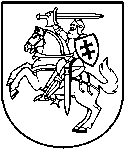 LIETUVOS RESPUBLIKOS APLINKOS MINISTERIJABiudžetinė įstaiga, A. Jakšto g. 4, LT-01105 Vilnius,mob. 8 626 22 252, el. p. info@am.lt, https://am.lrv.lt.Duomenys kaupiami ir saugomi Juridinių asmenų registre, kodas 188602370LIETUVOS RESPUBLIKOS APLINKOS MINISTERIJABiudžetinė įstaiga, A. Jakšto g. 4, LT-01105 Vilnius,mob. 8 626 22 252, el. p. info@am.lt, https://am.lrv.lt.Duomenys kaupiami ir saugomi Juridinių asmenų registre, kodas 188602370LIETUVOS RESPUBLIKOS APLINKOS MINISTERIJABiudžetinė įstaiga, A. Jakšto g. 4, LT-01105 Vilnius,mob. 8 626 22 252, el. p. info@am.lt, https://am.lrv.lt.Duomenys kaupiami ir saugomi Juridinių asmenų registre, kodas 188602370LIETUVOS RESPUBLIKOS APLINKOS MINISTERIJABiudžetinė įstaiga, A. Jakšto g. 4, LT-01105 Vilnius,mob. 8 626 22 252, el. p. info@am.lt, https://am.lrv.lt.Duomenys kaupiami ir saugomi Juridinių asmenų registre, kodas 188602370LIETUVOS RESPUBLIKOS APLINKOS MINISTERIJABiudžetinė įstaiga, A. Jakšto g. 4, LT-01105 Vilnius,mob. 8 626 22 252, el. p. info@am.lt, https://am.lrv.lt.Duomenys kaupiami ir saugomi Juridinių asmenų registre, kodas 188602370Lietuvos šilumos tiekėjų asociacijaiKopijaEnergetikos ministerijai2022-11-22Nr.D8(E)-6002Lietuvos šilumos tiekėjų asociacijaiKopijaEnergetikos ministerijaiĮ2022-10-27Nr.96Lietuvos šilumos tiekėjų asociacijaiKopijaEnergetikos ministerijaiDokumentų valdymo ir asmenų aptarnavimoskyriaus patarėjaAsta PetrauskytėA. Naktinis, mob. 8 612 62 844, el. p. audrius.naktinis@am.lt